Hello Dear students, debido a las pocas guías que me han llegado de ustedes, decidí esta semana del 15 de Junio  enviar ésta guía de síntesis del vocabulario técnico que hemos visto, me gustaría saber cómo están, me preocupa que no envíen sus guías, solo 5 estudiantes lo han hecho pero ¿Qué pasa con el resto? ¿Es posible que me escriban para contarme cómo están? ¿Cómo están viviendo esta pandemia? Si quieren conversar conmigo podemos usar el chat del gmail, de verdad necesito saber de ustedes porque me preocupa su baja participación. Les envío un abrazo fraterno!!!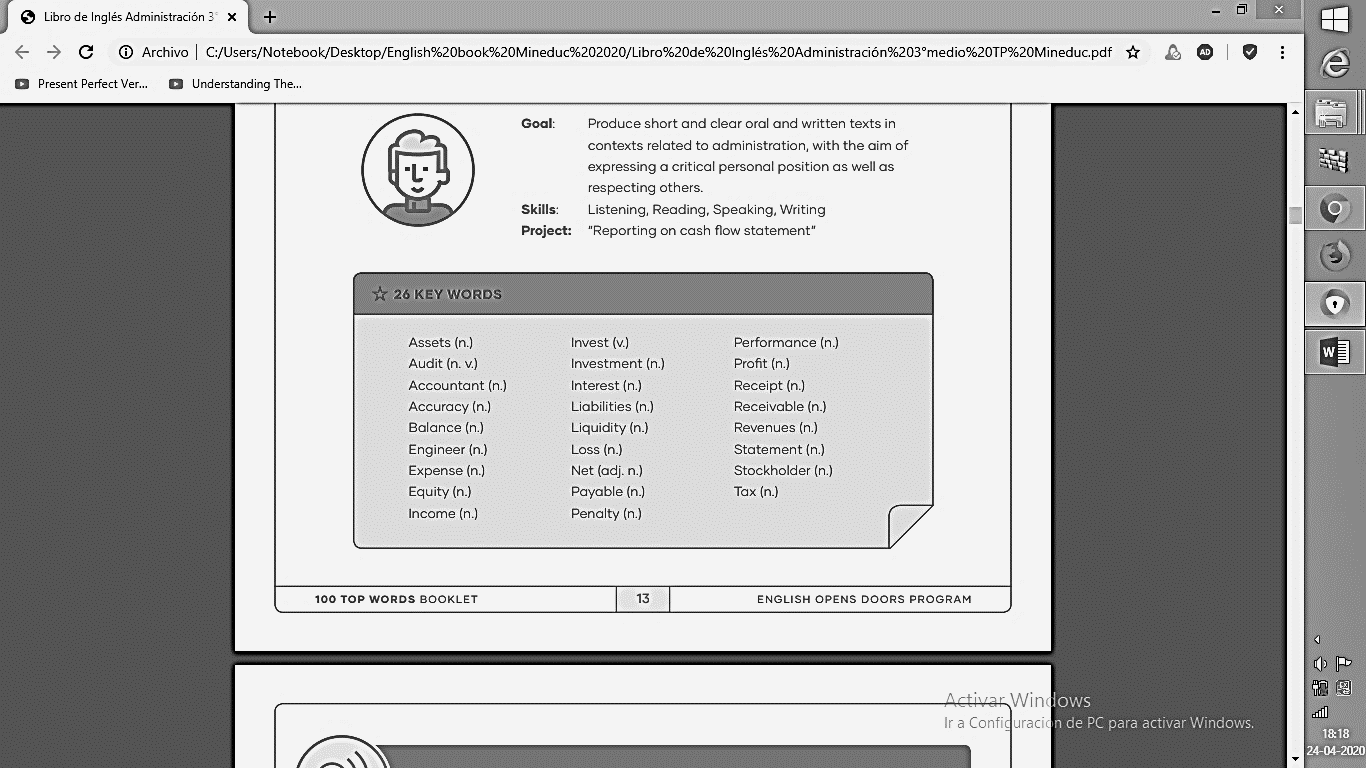 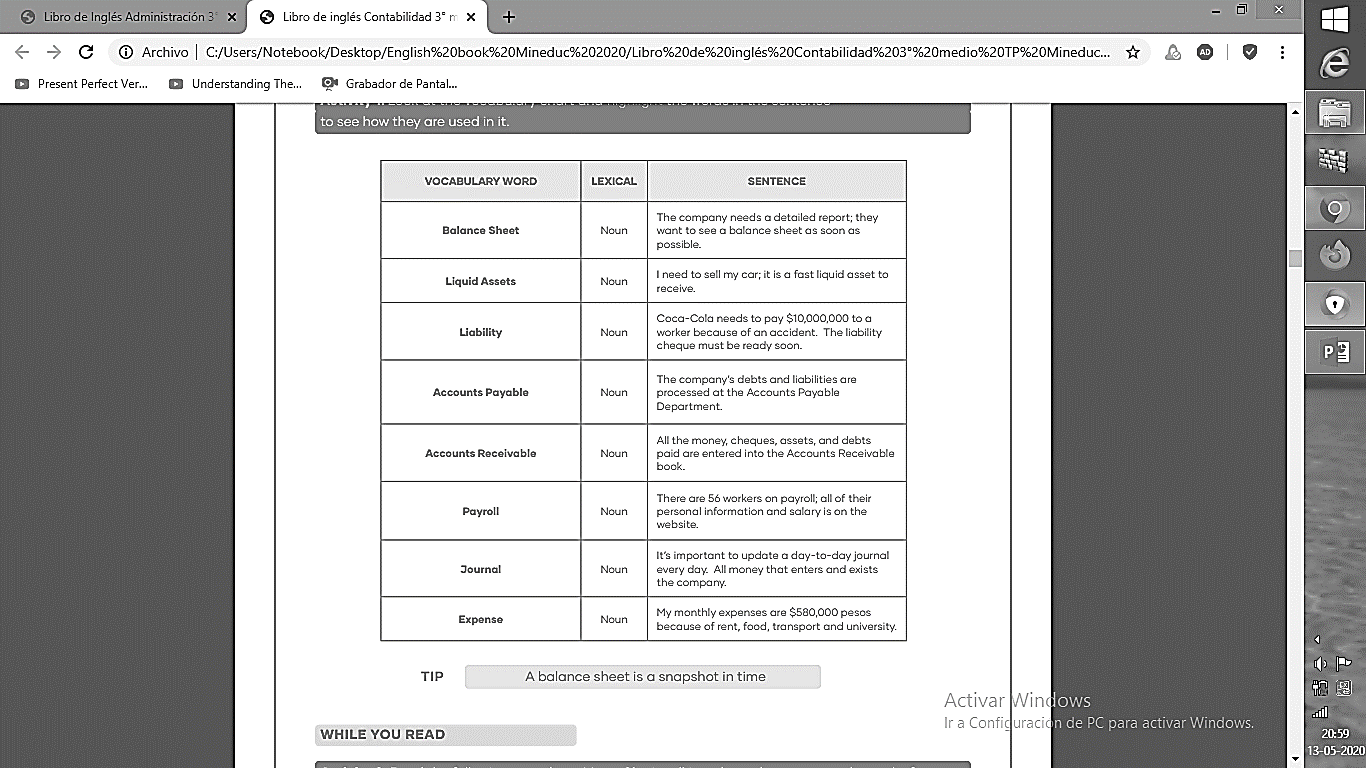 3° MEDIO F TÉCNICO PROFESIONAL2° GUÍA SINTESIS VOCABULARYSIGNIFICADOHOJA DE BALANCEACTIVOS LÍQUIDOSDEUDA, OBLIGACIÓN, RESPONSABILIDADCUENTAS POR PAGARCUENTAS POR COBRARNÓMINA DE SUELDOSDIARIOGASTOS¿Dudas? ¿Consultas? Me pueden enviar un e-mail a msanhueza@sanfernandocollege.cl de Lunes a Viernes de 9:00 a 18:00 hrs y yo aclararé sus dudas.